Name:___________________________________________				       Grade:_________/10Mrs. Powers									ParticipationENG-811/7/16Directions: Write the introduction paragraph of your Creature Speech. Please include the following in your introduction:Hook- A sentence that builds suspense, anticipation for your entire speech. Background Information- Introduce yourself and the name and species of your creature. Provide context for your speech. This should be 3+ sentences.Claim statement- Provide the purpose of your speech.Language Requirement:Example: Please excuse the interruption. You are all going to die. My name is Jonas Jones, and I have helped scientists capture a creature of unimaginable power, the “Chameleus”. Now, aside from the obvious fact that it is named after a chameleon, you should know that this beast us huge, extremely hostile towards the human race, and it will most likely KILL ALL OF US AS SOON AS IT GETS THE CHANCE! SO RUUUN! RUNNN FOR YOUR LIVES! No, not really. Since we do have the creature in captivity, it doesn’t pose much of a threat to the human race. But sadly, this huge creature has pro-created, and there are now 6 mini-versions running around the laboratory. C_______________ U__________________P_____________________SP___________________________SS___________________________________________________________________________________________________________________________________________________________________________________________________________________________________________________________________________________________________________________________________________________________________________________________________________________________________________________________________________________________________________________________________________________________________________________________________________________________________________________________________________________________________________________________________________________________________________________________________________________________________________________________________________________________________________________________________________________________________________________________________________________________________________________________________________________________________________________________________________________________________________________________________________________________________________________________________________________________________________________________________________________________________________________________________________________________________________________________________________________________________________________________________________________________________________________________________________________________________________________________________________________________________________________________________________________________________________________________________________________________________________________________________________________________________________________________________________________________________________________________________________________________________________________________________________________________________________________________________________________________________________________________________________________________________________________________________________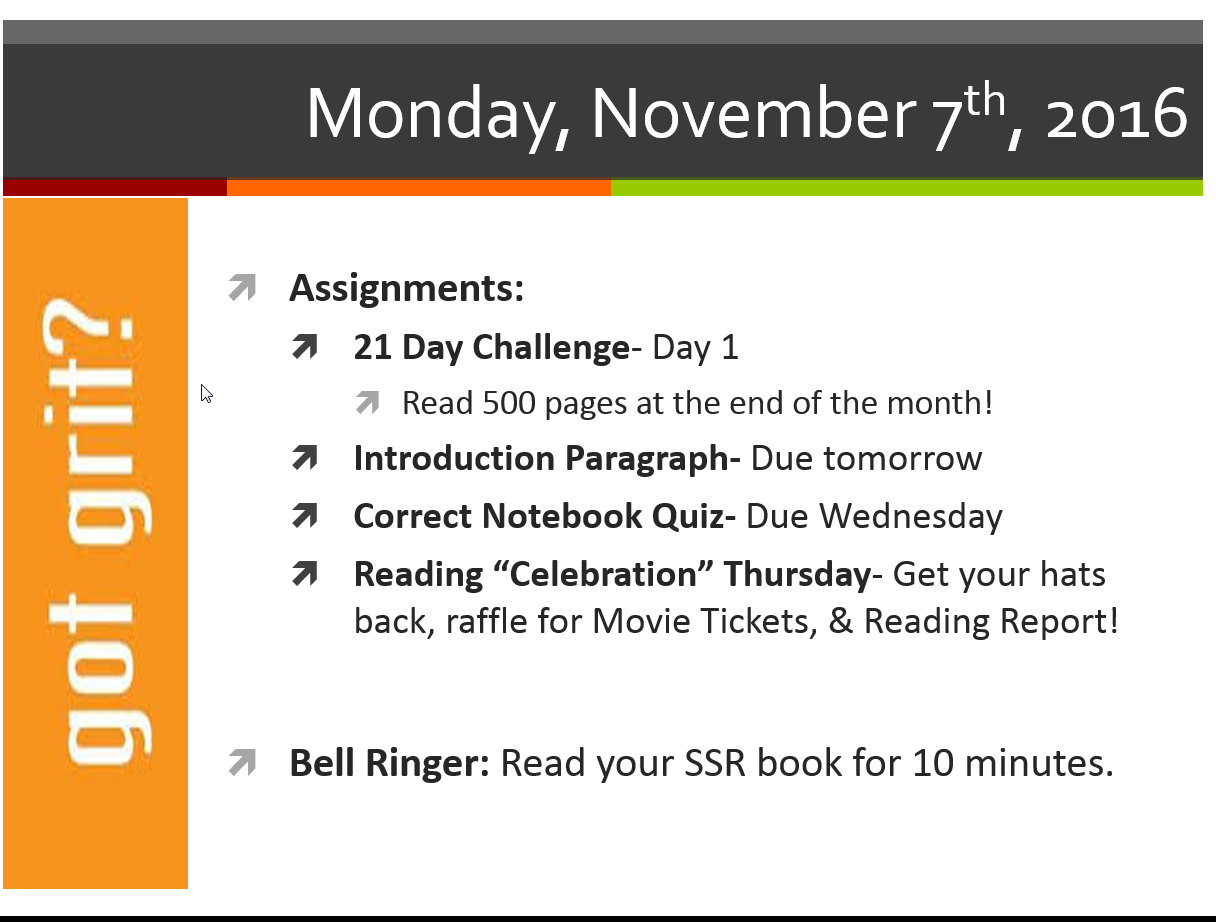 